Фамилия ______________________ Имя ________________________  1. Отметьте на ленте времени следующие события (достаточно указать ВЕК): 
а) постройка пирамиды Хеопса б) правление фараонов Нового царства Хатшепсут, Тутмоса III и Эхнатона в) объединение Египта фараоном Нармером г) завоевание Египта Александром Македонским    д) завоевание Египта Римом
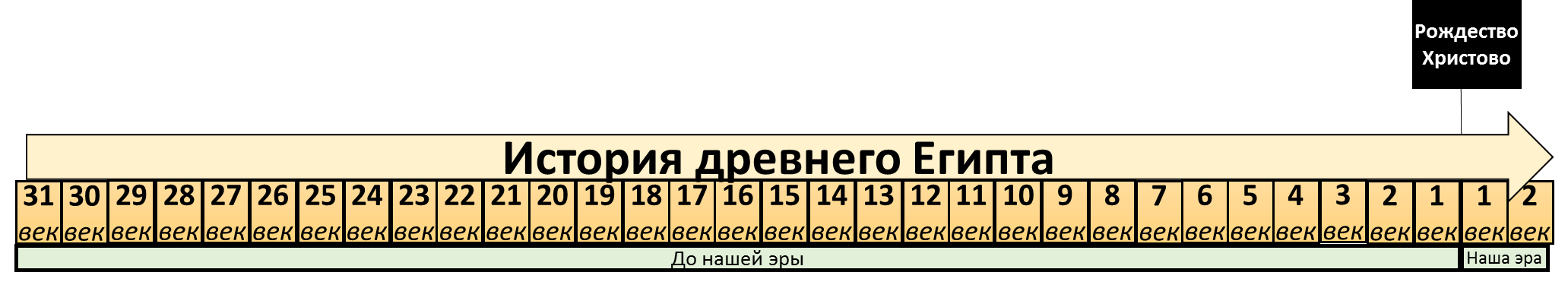 2. Дайте определенияПапирус

Пиктографическое письмо


Дельта реки


Писцы (в древнем Египте)


БартерПолитеизмМонотеизм3. Изложите историю расшифровки египетской письменности.
__________________________________________________________________________________________________________________________________________________________________________________________________________________________________________________________________________________________________________________________________________________________________________________________________________________________________________________________________________________________________________________________________________________________________________________________________________________________________________________________________________________________________________________________________________________________________________________________________________________________________________________________________________________________________________________________________________________________________________________________________________________________________________________________________________________________________________________________________________________________________________________________________________________________________________________________________________________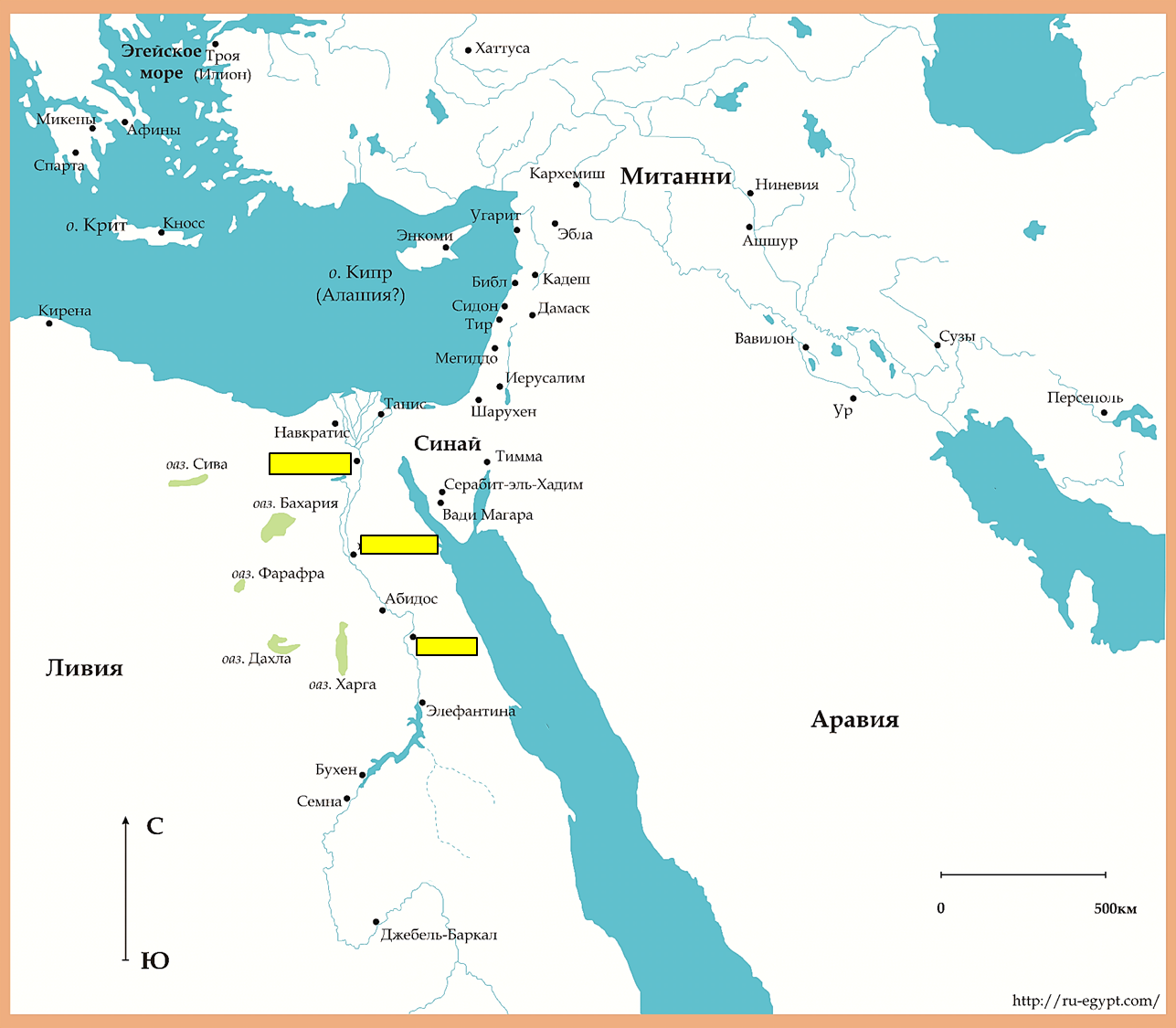 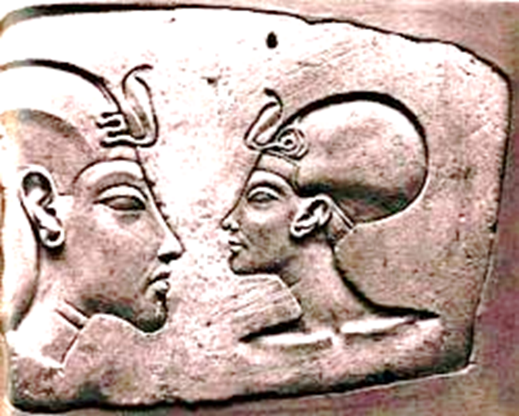 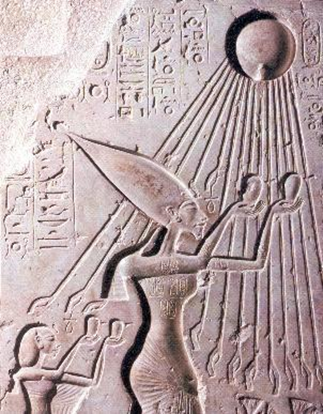 Расскажите о религиозной реформе, совершенной фараоном, изображенном на картинке. __________________________________________________________________________________________________________________________________________________________________________________________________________________________________________________________________________________________________________________________________________________________________________________________________________________________________________________________________________________________________________________________________________________________________________________________________________________________________________________________________________________________________________________________________________________________________________________________________________________________________________________________________________________________________________________________________________________________________________________________________________________________________________________________________________________________________________________________________________________________________________________________________________________________________________________________________________________________________________________________________________________________________________________